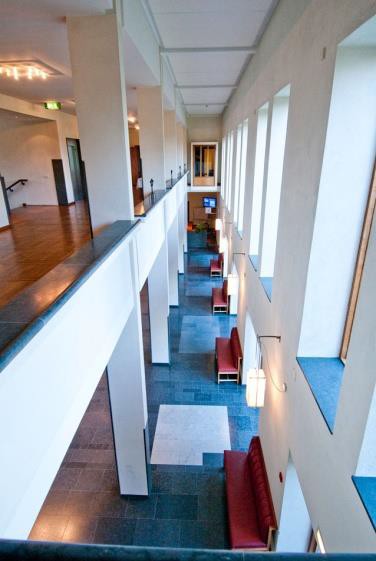 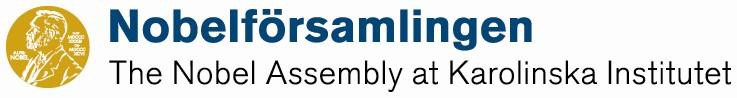 Nobel Conference No. 62Combat Metabolic Diseases – New StrategiesNobel Forum, Karolinska Institutet, Stockholm, May 28 - 29, 2015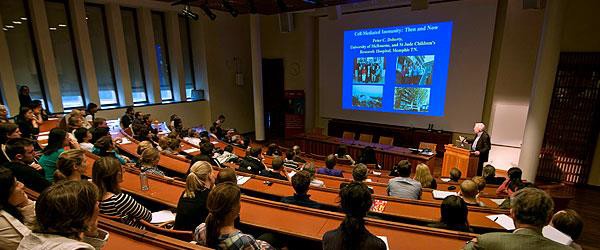 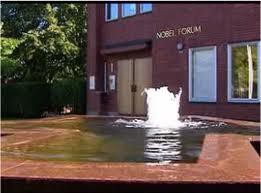 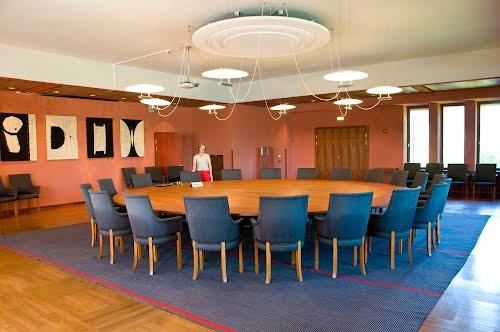 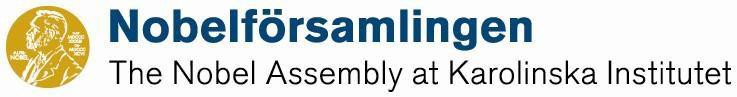 Nobel Conference No. 62Combat Metabolic Diseases – New StrategiesNobel Forum, Karolinska Institutet, Stockholm, May 28 - 29, 2015Day 1 Thursday 28th of May08:15 - 09:00	Registration09:00 - 09:10	Welcome NotePer -Olof Berggren, Kerstin Brismar, Juleen Zierath09:10 - 09:30	Living with DiabetesKarin Hehenberger, Karolinska Institutet and Lyfebulb, NY, USAIslet Cell Biology and PathophysiologyChair: Helena Edlund, Umeå University, Sweden09:30 - 10:00	Insight into Pancreatic Islet Cell Physiology/PathologyP-O Berggren, Karolinska Insitutet10:00 -10:30	Treating Types 1 and 2 Diabetes without Insulin: Rationale and ResultsRoger Unger, Southwestern Medical School, University of Texas, Dallas, TX, USA10:30 - 11:00	COFFEE BREAK11:00 - 11:30	Genetic Insights into Human Beta CellsAndrew Hattersley, University of Exeter Medical School, Exeter, UKRegulation of Metabolism through Specific Cell SignalingChair: Claes-Göran Östenson, Karolinska Institutet11:30 - 12:00	New Mechanisms of Insulin Receptor Signaling and Tissue Crosstalk in Insulin ResistanceC Ronald Kahn, Joslin Diabetes Center, Harvard Medical School, Boston, MA, USA12:00 - 13:30	LUNCH AT NOBEL FORUM13:30 - 14:00	FGF21: Fasting, Feasting and PharmacologyDavid J Mangelsdorf, Southwestern Medical School, University of Texas, Dallas,TX, USA14:00 - 14:30	AMP - Activated Protein Kinase: Regulating Energy Balance at the Cellular and WholeBody LevelsGrahame Hardie, University of Dundee, Dundee, Scotland, UK14:30 - 15:00	Altered DNA methylation of glycolytic and lipogenic genes in skeletal muscle and liver from obese and type 2 diabetic patientsJuleen Zierath, Karolinska Institutet15:00 - 15:30	COFFEE BREAKRegulation of Food Intake and Energy BalanceChair: Martin Ingvar, Karolinska Institutet15:30 - 16:00	Leptin and the Neural Circuit Regulating Food Intake and MetabolismJeffrey Friedman, Rockefeller University, NY, USA16:00 - 16:30	Metabolic Disease: Lessons from human geneticsSir Stephen O’Rahilly, Cambridge University, Cambridge, UK16:30 - 17:00	Role of Gut Microbiota in the Pathogenesis of DiabetesFredrik Bäckhed, Wallenberg Laboratories Göteborg University, SwedenDay 2 Friday 29th of MayFat metabolismChair: Jan Nedergaard , Stockholm University9:00 - 9:30	Brown and Beige Fat: Mitochondrial Bioenergetics and a Novel Thermogenic PathwayBruce Spiegelman, Dana-Faber Cancer Institute, Harvard Medical School, Boston, MA, USA9:30 - 10:00	Turnover of Human Fat Cells and their Lipid ContentPeter Arner, Karolinska Institutet10:00 - 10:30	Human Brown Fat as a Therapeutic TargetSven Enerbäck, Göteborg University, Sweden10:30 - 11:00	COFFEE BREAKLate ComplicationsChair: Mikael Rydén, Karolinska Institutet11:00 - 11:30	Diabetes Complications, New MechanismsKerstin Brismar, Karolinska Institutet11:30 - 12:00	Genetics of Diabetic NephropathyKarl Tryggvason , Karolinska Institutet, Duke-NUS Graduate Medical School, Singapore12:00 - 13:30	LUNCH AT NOBEL FORUM13:30 - 14:00	Immune Modulation of Lipoprotein Metabolism and AtherosclerosisGöran Hansson, Karolinska Institutet14:00 - 14:30	Epigenetic Changes, Oxidative Stress and Vascular Disease in DiabetesFrancesco Cosentino, Karolinska Institutet14:30 - 15:00	Insulin: the Diabetes-Cancer connectionLewis Cantley, Weill Cornell Medical College, NY, USA15:00 - 15:30	COFFEE BREAK15:30 - 16:15	Discussion and conclusions